Муниципальное бюджетное образовательное учреждениеЯковская средняя общеобразовательная школаИсследовательская работа: Поиск объектов труда по технологии в произведении Мигеля де Сервантеса  Сааведра « Хитроумный идальго Дон Кихот Ламанческий»Выполнила: ученица 7 классаИвлева АленаРуководитель: Трусов В.А. С. Яковское  2014СодержаниеКраткая аннотация_____________________________________________________3Введение_______________________________________________________________4Цели и задачи___________________________________________________________5Описание работы________________________________________________________6Эпизоды________________________________________________________________8Картинки в интернете____________________________________________________9Рисунки________________________________________________________________11Заключение____________________________________________________________13Литература_____________________________________________________________14Краткая аннотацияДанная работа заключается в поиске объектов труда для выполнения  токарных работ на СТД-120. Обычно , до моего исследования, объектами для точения в нашей школе были скалки, картофелемялки, солонки. Я попыталась , с помощью преподавателя технологии , дополнить этот перечень.3ВведениеНа уроках технологии у мальчиков было задание: на токарном станке по дереву выточить гриб. Работа не сложная ( даже я смогу ). Но получилось не у всех. Так как с материалами в мастерской проблемы ( знаю по себе – в шестом классе , когда мы учились работать на СТД-120, материал для точения приносили из дома ),Владимир Александрович подправил испорченную заготовку, и на следующий урок показал нам что у него получилось: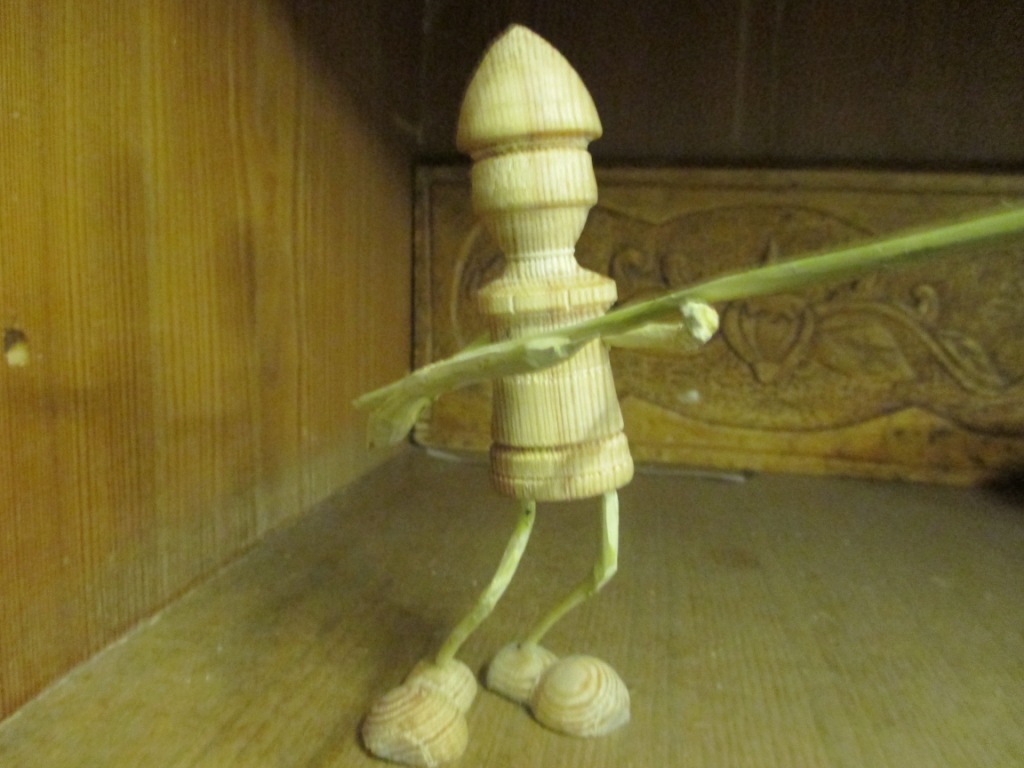 Назвал он эту поделку « Дон Кихот»Мне стало интересно узнать кто это такой. Преподаватель предложил почитать книгу Сервантеса « Хитроумный идальго Дон Кихот Ламанческий»4В школьной библиотеке такая книга нашлась. Я приступила к чтению, поставив перед собой цель: найти в книге других героев данного произведения , для того чтобы их можно было изготовить на токарном станке по обработке древесины.Перед собой я поставила следующие задачи:1.Читая книгу, записывать окружающих Дон Кихота (людей, животных, предметы), их особенности.2.Выбрать 2-3 понравившихся мне эпизода для того чтобы в будущем воспроизвести их в поделках.3.Нарисовать фигуры (2-3) будущих поделок5Описание работыЧитая книгу и записывая окружавших Дон   Кихота героев, у меня получилось следующее:67Действующих лиц в романе очень много. Я ограничусь этими.      Мне понравились  следующие эпизоды:1.- Стойте, трусливые и подлые твари! Ведь на вас  нападает  только  один рыцарь.     В это время подул легкий  ветерок,  и,  заметив,  что  огромные  крылья мельниц начинают кружиться, Дон Кихот воскликнул:     - Машите, машите руками! Если б у вас их было больше,  чем  у  великана Бриарея , и тогда пришлось бы вам поплатиться!     Сказавши это, он всецело  отдался  под  покровительство  госпожи  своей Дульсинеи, обратился к ней с  мольбою  помочь  ему  выдержать  столь  тяжкоеиспытание и, заградившись щитом и пустив Росинанта в галоп, вонзил  копье  в крыло ближайшей мельницы; но  в  это  время  ветер  с  такой  бешеной  силой повернул крыло, что от копья остались одни щепки, а крыло, подхватив и  коня и всадника, оказавшегося в весьма жалком положении, сбросило Дон  Кихота  на землю.  На  помощь  ему  во  весь  ослиный  мах  поскакал  Санчо  Панса   и, приблизившись, удостоверился, что господин его не может, пошевелиться -  так тяжело упал он с Росинанта.     - Ах ты, господи! - воскликнул Санчо. - Не говорил ли я вашей  милости, чтобы вы были осторожнее, что это всего-навсего ветряные мельницы? Их  никто бы не спутал, разве тот, у кого ветряные мельницы кружатся в голове.(стр.54)2.Тридцать раз охнув, шестьдесят раз вздохнув, сто  двадцать  раз  ругнув того, кому он обязан был своим злоключением, и послав на его голову  столькоже проклятий, он встал, но на полпути его скрючило наподобие турецкого лука, так что он долго потом не  мог  выпрямиться.  И  вот  с  такими-то  ужаснымимучениями  взнуздал  он  кое-как  своего  осла,  тоже  слегка   огорошенного событиями этого слишком бурного дня, а затем поднял Росинанта, который, если б только умел жаловаться, наверняка превзошел бы в этом искусстве  и  Санчо Пансу и его господина. В конце концов Санчо  устроил  Дон  Кихота  на  осле,Росинанта привязал сзади и, взяв осла под уздцы,  двинулся….(стр. 74)                                                                                                                            8Теперь попробую нарисовать рисунки. Рисовать буду на интерактивной доске SMART, не забывая что фигуры должны иметь форму тел вращения.     Прежде чем приступить , посмотрю картинки в интернете: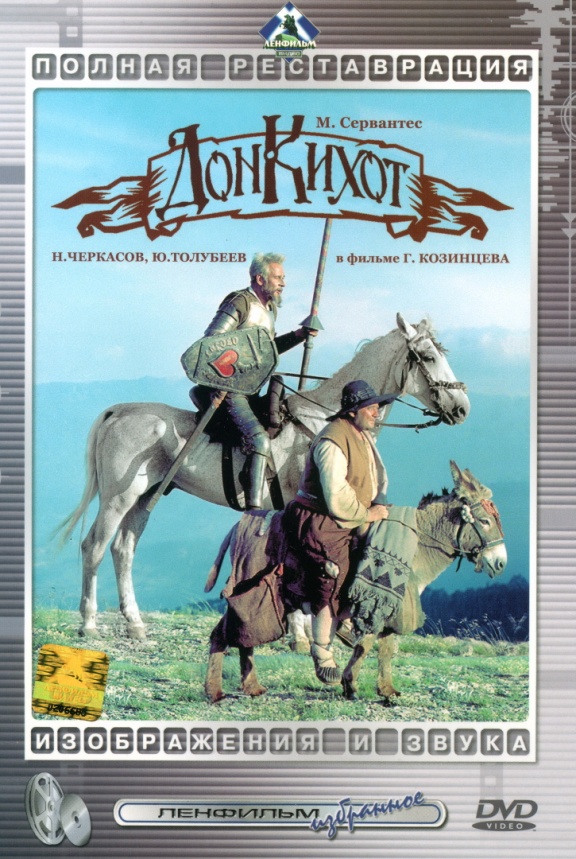 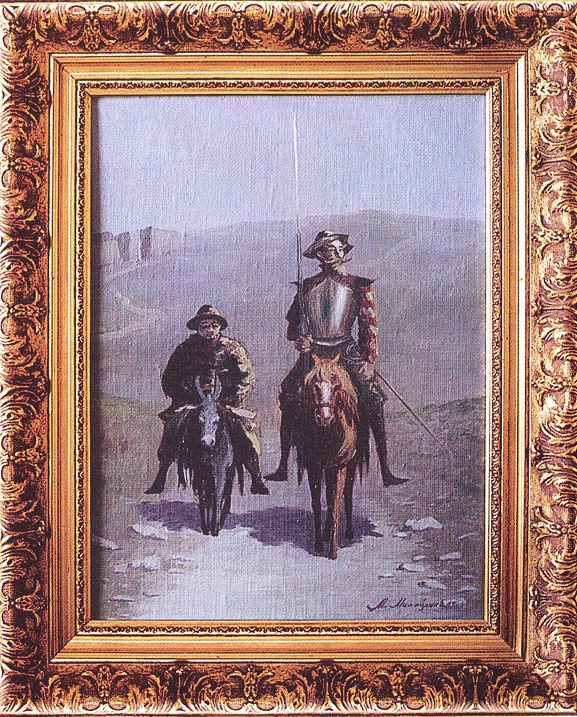 9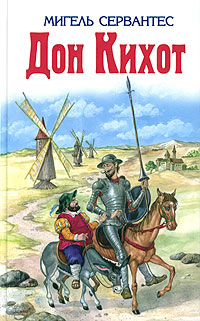 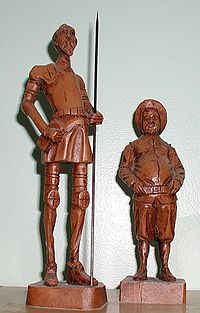 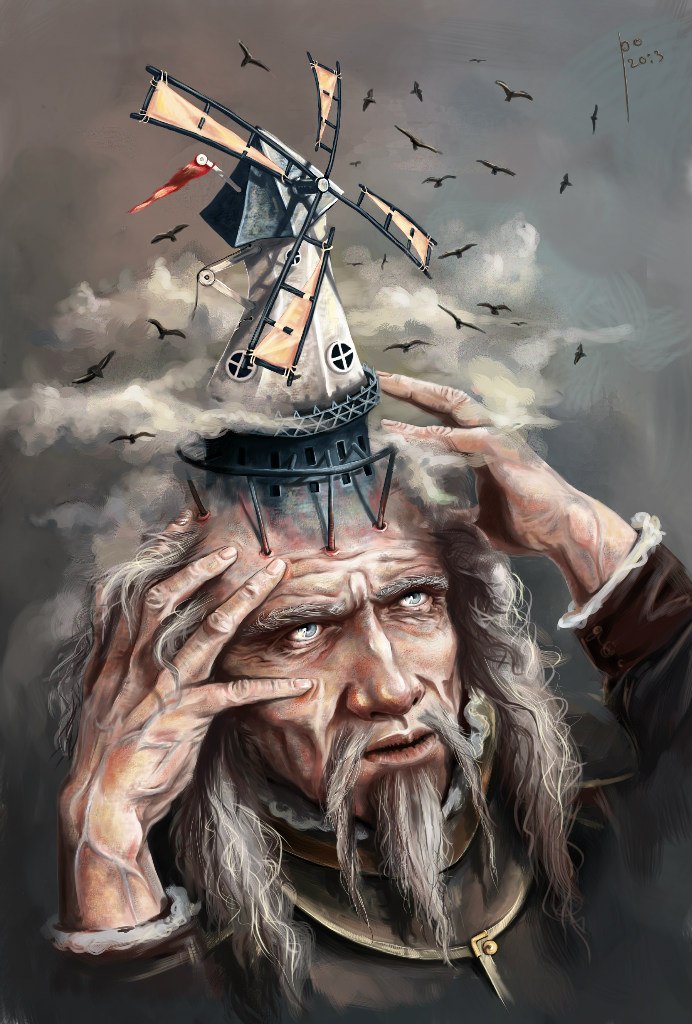 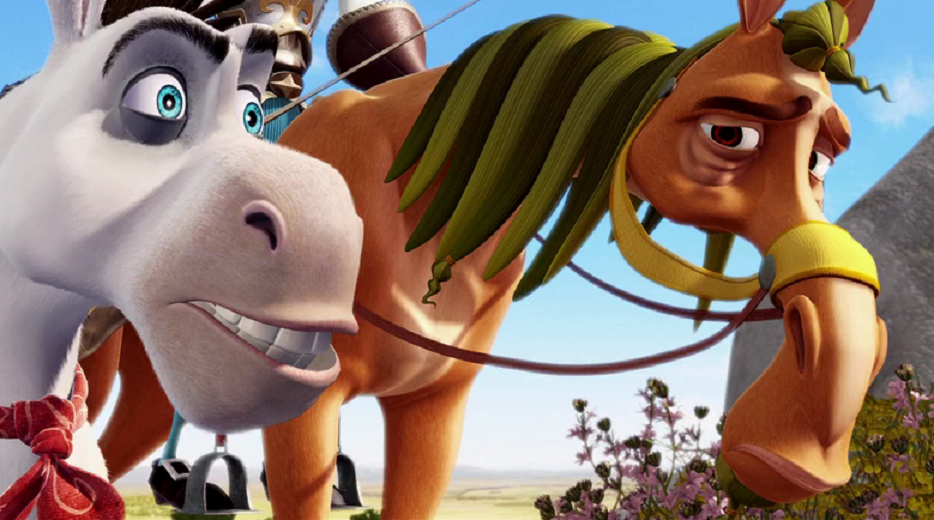 10Теперь то, что получилось у меня:Санчо Панса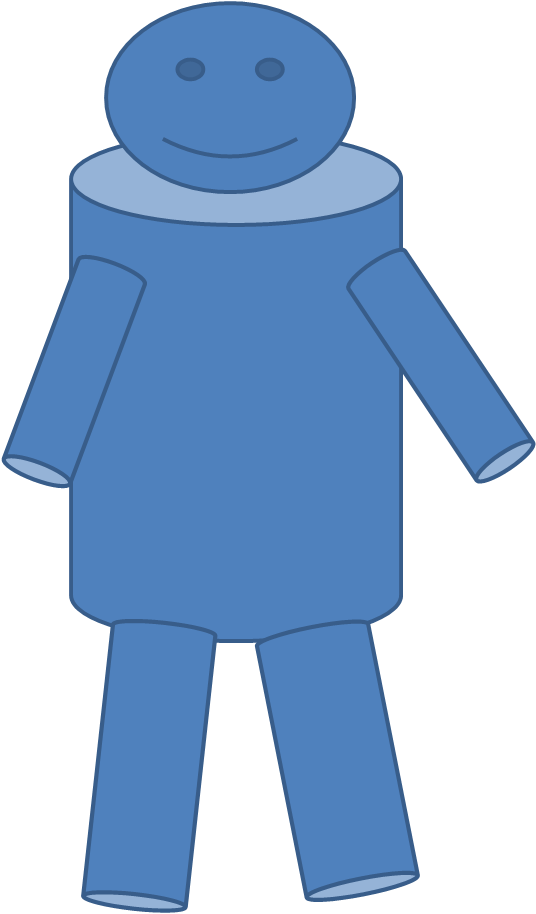 11Росинант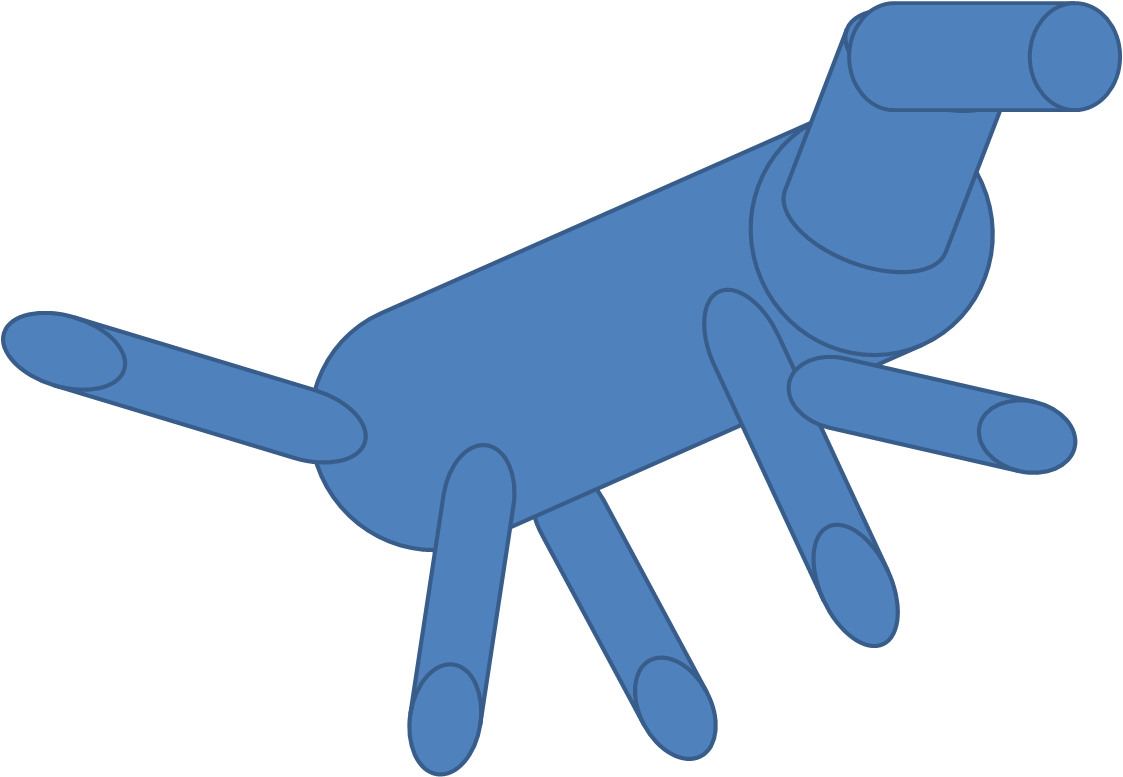 12ЗаключениеПроделанная работа ,я считаю, выполнена успешно.Задачи, которые я ставила перед собой, выполнены:Книгу я дочитываю. Она мне очень нравится.  В ней много юмора и  этот юмор ,  по -моему ,   очень добрый. Буду  советовать эту книгу своим друзьяВыбраны два эпизода   которые  могут  лечь в основу будущих поделок.Нарисованы сами поделки, где видно:  что в основу их входят только детали  полученные точением на токарном станке.  Размеры поделок  будут появляться в процессе изготовления . Главное соблюсти пропорции.13ЛИТЕРАТУРАСервантес Сааведра М. де. Хитроумный идальго Дон кихот Ламачинский: Роман/ Сокр. Пер. с исп. Мольер Ж. – Б. Тартюф; Мещанин во дворянстве: Комедии/ Пер. с фр.; Вступит. Ст. Б. Пуришева, И. Верцмана; Примеч. Н. Мавлевич; Ил. А. Архиповой. – М.: Дет. лит., 1980. – 686 с., 9 л. ил. – (Б-ка мировой лит-ры для детей, т. 34)14